แบบ สขร.1สรุปผลการดำเนินการจัดการจัดซื้อจัดจ้างในรอบเดือน  พฤศจิกายน พ.ศ.2566ชื่อ สถานีตำรวจภูธรพระธาตุช่อแฮ จังหวัดแพร่วันที่  1 เดือน ธันวาคม พ.ศ.2566                              ตรวจแล้ว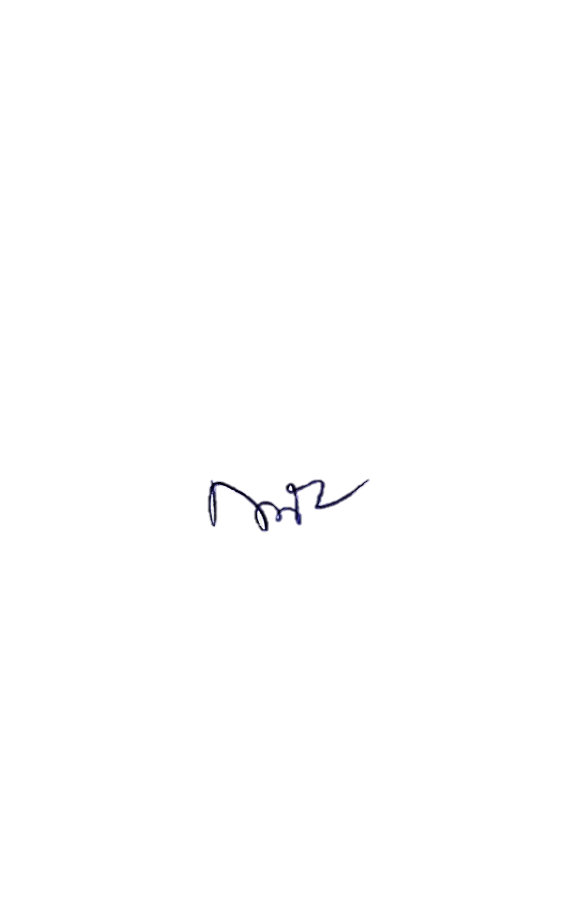 พ.ต.ท.หญิง                                         ( กิตติยา  วรวัฒน์ )                                         สว.อก.สภ.พระธาตุช่อแฮลำดับงานที่จัดซื้อหรือจัดจ้างวงเงินจัดซื้อหรือจัดจ้าง(บาท)ราคากลาง(บาท)วิธีซื้อหรือจ้างรายชื่อผู้เสนอราคาและราคาที่เสนอผู้ได้รับคัดเลือกและราคที่ตกลงซื้อจ้างเหตุผลที่คัดเลือกโดยสรุปเลขที่และวันที่ของสัญญาหรือข้อตกลงในการซื้อหรือจ้าง1จัดซื้อน้ำมันเชื้อเพลิงเดือน พ.ย.6651,14251,142วิธีฉพาะเจาะจง  บริษัท พลกฤตเซอร์วิสเอ็นเนอร์ยี่จำกัดบริษัท พลกฤตเซอร์วิสเอ็นเนอร์ยี่จำกัดมีความสะดวก อยู่ใกล้3/2567ลง 31 ต.ค.662จัดซื้อวัสดุสำนักงานเดือน พ.ย.664,940 4,940วิธีฉพาะเจาะจง หจก.โชติสุวรรณ์อินเตอร์เซอร์วิสหจก.โชติสุวรรณ์อินเตอร์เซอร์วิสมีความสะดวก อยู่ใกล้4/2567ลง 23 พ.ย.67